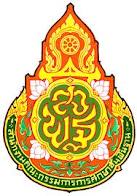         รายงานการประชุม คณะผู้บริหาร เพื่อขับเคลื่อนนโยบายการบริหารจัดการศึกษา      สำนักงานเขตพื้นที่การศึกษาประถมศึกษาสิงห์บุรี      ครั้งที่  ๘/๒๕๖๐      เมื่อวันจันทร์ที่  ๒๑  สิงหาคม  พ.ศ.๒๕๖๐ เวลา ๐๙.๐๐ น.ณ  ห้องประชุม สำนักงานเขตพื้นที่การศึกษาประถมศึกษาสิงห์บุรี ชั้น ๒…………………………………..ผู้มาประชุม  นางสาววารุณีย์ บุญคง  รองผู้อำนวยการสำนักงานเขตพื้นที่การศึกษาประถมศึกษาสิงห์บุรี 	ประธานนายนิกูล จิตรบรรพต 	รองผู้อำนวยการสำนักงานเขตพื้นที่การศึกษาประถมศึกษาสิงห์บุรีนายนิวัต เชื้อนาค  		รองผู้อำนวยการสำนักงานเขตพื้นที่การศึกษาประถมศึกษาสิงห์บุรีนายเรวัฒ  ชมภูเจริญ	 	รองผู้อำนวยการสำนักงานเขตพื้นที่การศึกษาประถมศึกษาสิงห์บุรีนายสัจจา สีปาน 		รองผู้อำนวยการสำนักงานเขตพื้นที่การศึกษาประถมศึกษาสิงห์บุรี นายณรงค์ ชุณหะนันทน์ 	รองผู้อำนวยการสำนักงานเขตพื้นที่การศึกษาประถมศึกษาสิงห์บุรีนายสุรชัย แย้มสวัสดิ์ 		ผู้อำนวยการกลุ่มอำนวยการนางสุรินทร์ พวงทอง			แทน ผู้อำนวยการกลุ่มบริหารงานบุคคลนางสาวทิพรัตน์ โสภาจารีย์		ผู้อำนวยการกลุ่มนโยบายและแผนนางศรีรัตน์ ดารามาศ			ผู้อำนวยการกลุ่มส่งเสริมการจัดการศึกษา 	นางสิร์รานี วสุภัทร์			ผู้อำนวยการกลุ่มนิเทศฯ 	นางจุฑาทิพย์ ด่านสกุลเจริญ		แทน ผู้อำนวยการกลุ่มบริหารงานการเงินและสินทรัพย์ นางสาววิมล  อรัญปาน		ผู้อำนวยการหน่วยตรวจสอบภายในผู้ไม่มาประชุม -ผู้เข้าร่วมประชุม  นางศศิธร  ครองศิล  		นักจัดการงานทั่วไปชำนาญการ กลุ่มอำนวยการ สพป.สิงห์บุรีเริ่มประชุมเวลา ๐๙.๐๐ น.เมื่อที่ประชุมพร้อมแล้ว นางสาววารุณีย์ บุญคง รักษาราชการแทน ผู้อำนวยการสำนักงานเขตพื้นที่การศึกษาประถมศึกษาสิงห์บุรี  ทำหน้าที่ประธานการประชุมคณะผู้บริหารฯ  กล่าวเปิดประชุม และดำเนินการประชุมตามวาระการประชุม ดังนี้ระเบียบวาระที่ ๑ 	เรื่องที่ประธานแจ้งให้ที่ประชุมทราบ			ไม่มี๒ระเบียบวาระที่ ๒ 	เรื่องรับรองรายงานการประชุม คณะผู้บริหาร สพป.สิงห์บุรี			ครั้งที่ ๗/๒๕๖๐ เมื่อวันที่ ๒๐ กรกฎาคม  ๒๕๖๐สพป.สิงห์บุรี ได้ประชุม คณะผู้บริหารของ สพป.สิงห์บุรี ครั้งที่ ๗/๒๕๖๐ เมื่อวันที่ ๒๐ กรกฎาคม ๒๕๖๐ เวลา ๐๙.๐๐ น. ณ ห้องประชุม สพป.สิงห์บุรี ชั้น ๒ และ สพป.สิงห์บุรี ได้จัดทำรายงานการประชุมดังกล่าว  เพื่อแจ้งผู้เกี่ยวข้องนำไปปฏิบัติและพิจารณารับรองรายงานการประชุม ทางเว็บไซต์ของ สพป.สิงห์บุรี www.singarea.moe.go.th  มุมด้านซ้ายของเว็บไซต์  ชื่อ “รายงานประชุมคณะผู้บริหาร” หากมีประเด็นจะเพิ่มเติม แก้ไข ปรับปรุงประการใด  โปรดแจ้งกลุ่มอำนวยการ ภายในวันที่ ๒๑ สิงหาคม ๒๕๖๐ หากพ้นกำหนดนี้ ถือว่าที่ประชุมรับรองรายงานการประชุมดังกล่าวประเด็นเสนอ		เพื่อทราบและดำเนินการมติที่ประชุม		รับทราบและดำเนินการระเบียบวาระที่ ๓ 	เรื่องที่เสนอให้ที่ประชุมทราบกลุ่มอำนวยการเรื่องที่ ๑  การประชุมผู้บริหารสถานศึกษาสังกัด สพป.สิงห์บุรี สพป.สิงห์บุรี ได้กำหนดการประชุมผู้บริหารสถานศึกษา ในสังกัด ทุกวันที่ ๒๕ ของเดือน ในการนี้  สพป.สิงห์บุรี ได้กำหนดการประชุมผู้บริหารสถานศึกษาในสังกัด ครั้งที่ ๘/๒๕๖๐ ประจำเดือน สิงหาคม ๒๕๖๐ รูปแบบการประชุมภาพรวมทั้งจังหวัด  ในวันศุกร์ที่ ๒๕ สิงหาคม ๒๕๖๐ เวลา ๐๙.๐๐ น. ณ ห้องประชุมขุนสรรค์ พันเรือง ศาลากลางจังหวัดสิงห์บุรี ชั้น ๕ ตามกำหนดการแนบ (เอกสารแนบ ๑ หน้า ๑)   ประกอบด้วยองค์ประชุม ๓ ส่วนดังนี้ส่วนที่ ๑ : เวลา ๐๘.๕๐ – ๐๙.๐๐ น.  นำเสนอผลการดำเนินงานของสพป.สิงห์บุรี ส่วนที่ ๒ : เวลา ๐๙.๐๐ – ๑๐.๐๐ น. พิธีเปิดการประชุม/การนำเสนอแนวทางการทำงาน โดย นางสาววารุณีย์ บุญคง รักษาราชการแทน ผอ.สพป.สิงห์บุรี ส่วนที่ ๓ : เวลา ๑๐.๐๐ – ๑๒.๐๐ น. การประชุมเพื่อขับเคลื่อนนโยบายและแนวทางการบริหารจัดการศึกษา โดย คณะผู้บริหาร สพป.สิงห์บุรี ประกอบด้วย นายนิวัต เชื้อนาค รอง ผอ.สพป.สิงห์บุรี /นายสัจจา สีปาน รอง ผอ.สพป.สิงห์บุรี/นางสาวทิพรัตน์ โสภาจารีย์ ผู้อำนวยกลุ่มนโยบายและแผน ประเด็นเสนอ	เพื่อโปรดทราบและดำเนินการมติที่ประชุม		รับทราบและดำเนินการ๓			เรื่องที่ ๒ ขอเชิญร่วมอนุโมทนาถวายผ้าพระกฐินพระราชทาน สพฐ.			ด้วย ในปี ๒๕๖๐ สพฐ.ได้ขอรับพระราชทานผ้าพระกฐิน ไปถวายพระภิกษุสงฆ์ สามเณร                  ที่จำพรรษา ณ วัดกลางพระอารามหลวง ต.ในเมือง อ.เมือง จ.บุรีรัมย์ ในวันศุกร์ที่ ๒๗ ตุลาคม ๒๕๖๐เวลา๐๙.๓๙ น. และสมเด็จพระเจ้าอยู่หัวมหาวชิราลงกรณ บดินทรเทพวรางกูร อ.เมือง จ.เชียงราย  ในวันศุกร์ที่ ๒๐ ตุลาคม ๒๕๖๐ เวลา ๑๐.๐๙ น.			สพป.สิงห์บุรี จึงขอความร่วมมือสถานศึกษาในสังกัด ประชาสัมพันธ์เชิญชวนข้าราชการครู บุคลากร ตลอดจนผู้มีจิตศรัทธา ร่วมบริจาคทรัพย์โดยเสด็จพระราชกุศลถวายผ้าพระกฐินพระราชทานของ สพฐ. ประจำปี ๒๕๖๐ โดยรวบรวมเงินบริจาคส่งกลุ่มอำนวยการ ภายในวันที่ ๓๐ กันยายน ๒๕๖๐ประเด็นเสนอ	เพื่อโปรดทราบและดำเนินการมติที่ประชุม		รับทราบและดำเนินการเรื่องที่  ๓  เรื่อง วารสาร สพป.สิงห์บุรี ฉบับประจำเดือน มิถุนายน – สิงหาคม  ๒๕๖๐		สพป.สิงห์บุรี ได้จัดทำวารสาร สพป.สิงห์บุรี ฉบับประจำเดือนมิถุนายน  – สิงหาคม ๒๕๖๐โดยมีวัตถุประสงค์เพื่อเผยแพร่ประชาสัมพันธ์ข้อมูล ข่าวสารและกิจกรรมเกี่ยวกับการจัดการศึกษาสู่สาธารณชน ในการนี้  สพป.สิงห์บุรี จึงขอมอบวารสาร สพป.สิงห์บุรี ฉบับดังกล่าวให้แก่หน่วยงานในสังกัดและหน่วยงานประจำจังหวัดสิงห์บุรี ดังแนบ                      ประเด็นเสนอ	จึงเรียนมาเพื่อโปรดทราบ มติที่ประชุม		รับทราบและดำเนินการเรื่องที่ ๔  การรายงานผลตัวชี้วัดตามมาตรการปรับปรุงประสิทธิภาพในการปฏิบัติราชการของส่วนราชการ (ระบบ KRS) ประจำปีงบประมาณ ๒๕๖๐ ในรอบที่ ๒ ตามที่ สพฐ. ได้แจ้งระยะเวลาในการเปิด-ปิด ระบบรายงานผลตัวชี้วัดตามมาตรการปรับปรุงประสิทธิภาพในการปฏิบัติราชการของส่วนราชการ (ระบบ KRS) ประจำปีงบประมาณ ๒๕๖๐  ในรอบที่ ๒ ดังนี้   ๑. ระหว่างวันที่ ๑ – ๓๑ กรกฎาคม ๒๕๖๐ เปิดระบบรายงานผลตัวชี้วัดตามมาตรการปรับปรุงประสิทธิภาพในการปฏิบัติราชการของส่วนราชการ (ระบบ KRS) ให้ สพท.รายงานผล    ๒. ระหว่างวันที่ ๑ – ๑๑ สิงหาคม ๒๕๖๐ เปิดระบบรายงานผลให้ผู้รับผิดชอบตัวชี้วัดระดับ สำนัก/กลุ่ม/ศูนย์/ในส่วนกลาง รับรองการรายงานผลตัวชี้วัดที่ สพท.รายงาน และเปิดระบบให้ผู้รับผิดชอบตัวชี้วัดระดับ สพท.แก้ไขเอกสารแนบ ตามที่ผู้รับผิดชอบตัวชี้วัดระดับสำนัก/กลุ่ม/ศูนย์ อนุญาต		การดำเนินการ :  สพป.สิงห์บุรี : ได้แจ้งผู้รับผิดชอบตัวชี้วัด ตามคำสั่ง สพป.สิงห์บุรี ที่ ๑๓๒/๒๕๖๐ ลงวันที่ ๓๐ พฤษภาคม ๒๕๖๐ ดำเนินการรายงานผลการดำเนินฯ ตามกำหนดดังกล่าว โดยตัวชี้วัดที่ระบบเปิดให้รายงานผลฯ ในรอบที่ ๒ มี ๔ ตัวชี้วัด จำนวน ๑๑ ประเด็น (ตัวชี้วัดที่เหลือใช้ข้อมูลกลางในการรับรอง) ซึ่งขณะนี้ กพร. สพฐ. ได้ดำเนินการรับรองแล้ว ๗ ประเด็น รอการรับรอง ๔ ประเด็น ดังนี้ตัวชี้วัดที่ ๑.๔ ระดับความสำเร็จในการประเมินคุณภาพสถานศึกษา (ผู้รับผิดชอบ นางเยาวภา รัตนบัลลังค์) มี ๓ ประเด็น ผ่าน ๒ ประเด็น รอการรับรอง ๑ ประเด็น คือประเด็นที่ (๑) จำนวนสถานศึกษาที่รายงานผลการประเมินตนเอง (ผ่าน) ประเด็นที่ (๒) จำนวนสถานศึกษาในสังกัดมีผลการประเมินคุณภาพภายในระดับดีขึ้นไป (รอการรับรอง)๔ประเด็นที่ (๓) จำนวนสถานศึกษาทั้งหมด (ผ่าน)๒. ตัวชี้วัดที่ ๑.๕ ระดับความสำเร็จของการพัฒนาครู (ผู้รับผิดชอบ นางสุรินทร์ พวงทอง)มี ๓ ประเด็น รอการรับรอง ๓ ประเด็น คือ :ประเด็นที่ (๑) จำนวนครูที่เข้าร่วมโครงการ PLC ประเด็นที่ (๒) จำนวนครูทั้งหมด ประเด็นที่ (๓) จำนวนครูที่นำกระบวนการ PLC ไปใช้ ๓. ตัวชี้วัดที่ ๒.๑.๑ ร้อยละการดำเนินการตามแผนการสร้างความรู้ความเข้าใจแก่ประชาชน (ผู้รับผิดชอบ นางสาวณฐมน ธนูศิลป์) มี ๑ ประเด็น ผ่านเรียบร้อยแล้ว ๔. ตัวชี้วัดที่ ๒.๒ ระดับความสำเร็จในการดำเนินงานตามนโยบายลดเวลาเรียนเพิ่มเวลารู้ของสถานศึกษา (ผู้รับผิดชอบ นายสมชาย พวงโต) มี ๔ ประเด็น ผ่านทั้ง ๔ ประเด็นประเด็นเสนอ	เพื่อโปรดทราบและขอความร่วมมือผู้รับผิดชอบตัวชี้วัดฯ ที่รอการรับรองทั้ง ๔ ประเด็น หากมี		ประเด็นใดให้แนบเอกสารเพิ่มเติม  อนึ่ง กลุ่มอำนวยการ ขอขอบคุณผู้รับผิดชอบตัวชี้วัดฯ (KRS) 		ของสพป.สิงห์บุรีทุกท่าน ที่ให้ความร่วมมือในการรายงานผลการดำเนินงาน(ผ่านระบบ KRS) 		สำเร็จลุล่วงตามกำหนดระยะเวลามติที่ประชุม		รับทราบและดำเนินการเรื่องที่ ๕  การดำเนินงานระบบควบคุมภายใน ประจำปีงบประมาณ พ.ศ.๒๕๖๐                  	ด้วย สพฐ. ได้แจ้งตามระเบียบคณะกรรมการตรวจเงินแผ่นดิน ว่าด้วยการกำหนดมาตรฐานการควบคุมภายใน พ.ศ.๒๕๔๔ กำหนดให้หน่วยงานภาครัฐ จัดทำรายงานการติดตามประเมินผลการควบคุมภายในแล้วรายงานต่อคณะกรรมการตรวจเงินแผ่นดินและผู้กำกับดูแลอย่างน้อยปีละ ๑ ครั้ง ภายใน ๙๐ วัน นับจากวันสิ้นสุดปีงบประมาณ นั้น		บัดนี้ ใกล้สิ้นสุดปีงบประมาณแล้ว สพฐ. จึงขอให้ สพท.ดำเนินการติดตามประเมินผลการควบคุมภายใน ประจำปีงบประมาณ พ.ศ.๒๕๖๐ รอบ ๑๒ เดือน (งวดสิ้นสุด ณ วันที่ ๓๐ กันยายน ๒๕๖๐) แล้วจัดส่งหนังสือรับรองการประเมินผลการควบคุมภายในให้ สพฐ.และสำนักตรวจเงินแผ่นดินจังหวัดต่อไปในการนี้ สพป.สิงห์บุรี จึงขอให้กลุ่มงานและสถานศึกษาดำเนินการจัดส่งรายงานการติดตามประเมินผลการควบคุมภายในให้หน่วยงานที่เกี่ยวข้องตามกำหนดเวลา โดยให้ดำเนินการตามแนวทางการติดตามประเมินผลการควบคุมภายใน ประจำปีงบประมาณ ๒๕๖๐ (เอกสารแนบ ๒ หน้า ๒-๘) สรุปขั้นตอน ดังนี้		ส่วนงานย่อย (กลุ่ม/งาน)นำแบบ ปย.๒ (ในปีงบประมาณ ๒๕๕๙) มาติดตามผลการดำเนินงานว่า ได้ดำเนินการ                                    ตามแผนการปรับปรุงหรือไม่ ผลเป็นอย่างไร แล้วสรุปลงในแบบติดตาม ปย.๒ประเมินองค์ประกอบของการควบคุมภายใน(๕องค์ประกอบ) ในระดับส่วนงานย่อยแล้วสรุป ลงในแบบ ปย.๑นำกิจกรรม/งานในระดับส่วนงานย่อยมาวิเคราะห์หาความเสี่ยงตามแบบประเมินการควบคุมภายในด้วยตนเอง (แบบ CSA) เมื่อดำเนินการตามข้อ ๑-๓ เรียบร้อยแล้ว ให้นำกิจกรรม/งาน ที่ผลการดำเนินงานยังไม่ลดความเสี่ยงลงตามข้อ ๑ และกิจกรรม/งานที่เป็นความเสี่ยงที่พบใหม่ตามข้อ ๒ และข้อ ๓ มาหามาตรการ/แนวทางปรับปรุงแล้วกำหนดผู้รับผิดชอบและระยะเวลาที่ดำเนินการเสร็จ แล้ว สรุปลงในแบบ ปย.๒จัดส่งแบบ ปย.๑ /แบบ ปย.๒ /แบบติดตาม ปย.๒ /แบบ CSA  ให้กลุ่มอำนวยการ๕ส่วนของสถานศึกษาในสังกัด แต่งตั้งคณะทำงาน/กรรมการติดตามประเมินผลการควบคุมภายในนำแบบ ปอ.๓ (ปีงบประมาณ ๒๕๕๙) มาติดตามผลการดำเนินงานว่า ได้ดำเนินการตามแผนการปรับปรุงหรือไม่ ผลเป็นอย่างไร แล้วสรุปลงในแบบติดตาม ปอ.๓ประเมินองค์ประกอบของการควบคุมภายใน (๕องค์ประกอบ) ในระดับหน่วยรับตรวจ แล้วสรุปลงในแบบ ปอ.๒ดำเนินการตามข้อ ๑-๓ แล้ว นำกิจกรรม/งานที่ผลการดำเนินงานยังไม่ลดความเสี่ยงลงตามข้อ ๒ และกิจกรรม/งานที่เป็นความเสี่ยงที่พบใหม่ตามข้อ ๓ และแบบ ปย.๒ ของกลุ่ม/งาน ที่ส่งมาให้หน่วยรับตรวจ โดยคณะกรรมการร่วมกันพิจารณาคัดเลือกกิจกรรม/งานที่เป็นความเสี่ยงในระดับหน่วยรับตรวจ แล้วสรุปลงในแบบ ปอ.๓นำกิจกรรม/งาน ในแบบ ปอ.๓ มาสรุปเป็นความเรียงลงในแบบ ปอ.๑สถานศึกษา ให้จัดส่งแบบ ปอ.๑ ให้ สพป.สิงห์บุรี และสำนักงานตรวจเงินแผ่นดินจังหวัด ภายในวันที่ ๓๐ ธันวาคม ๒๕๖๐ประเด็นเสนอ	เพื่อโปรดทราบและดำเนินการมติที่ประชุม		รับทราบและดำเนินการ๖๒. กลุ่มบริหารงานบุคคลเรื่องที่ ๑  ข้อมูลการพัฒนาความก้าวหน้าตามสายอาชีพของข้าราชการครูและบุคลากรทางการศึกษา		ตามที่ข้าราชการครูและบุคลากรทางการศึกษาในสังกัด สพป.สิงห์บุรี ได้พัฒนางาน และได้รับการแต่งตั้งให้ดำรงตำแหน่งและวิทยฐานะสูงขึ้น มีความก้าวหน้าตามสายอาชีพ ตามหลักเกณฑ์วิธีการที่ ก.ค.ศ.กำหนด นั้น		สพป.สิงห์บุรี ได้จัดทำข้อมูลข้าราชการครูและบุคลากรทางการศึกษาดังกล่าว เพื่อใช้เป็นข้อมูล                   ในการวางแผนบริหารงานบุคคลของข้าราชการครูและบุคลากรทางการศึกษา และวางแผนพัฒนาคุณภาพการจัดการศึกษาของเขตพื้นที่การศึกษา  (เอกสารแนบ ๓ หน้า ๙-๑๐)		สพป.สิงห์บุรี ขอสรุปข้อมูลในเดือนกรกฎาคม  ๒๕๖๐  ดังนี้๑. ข้อมูลตารางแสดงจำนวนข้าราชการครูและบุคลากรทางการศึกษา (ในสำนักงาน)	     -สายงานนิเทศการศึกษา  มีศึกษานิเทศก์ชำนาญการ เพิ่ม จำนวน ๑ ราย เนื่องเปลี่ยนตำแหน่งคือ นางพิฐชญาณ์ ไพรดำ๒. ข้อมูลตารางแสดงจำนวนข้าราชการครูและบุคลากรทางการศึกษา (ในสถานศึกษา)     - สายงานบริหารสถานศึกษา มีผู้บริหารสถานศึกษาชำนาญการ ลดลง จำนวน ๑ ราย เนื่องจากเปลี่ยนตำแหน่งศึกษานิเทศก์ คือ นางพิฐชญาณ์ ไพรดำ    -  สายงานการสอน  มีครูผู้ช่วย ลดลง จำนวน ๑๒ ราย เนื่องจากลาออก และเลื่อนเป็นครู คศ.๑, มีครู คศ.๑ (ไม่มีวิทยฐานะ) เพิ่ม จำนวน ๑๑ ราย เนื่องจากเลื่อนได้รับการเลื่อนเป็นครู คศ.๑, มีครูชำนาญการพิเศษ ลดลง จำนวน ๑ ราย เนื่องจากลาออก ดังนี้ครูผู้ช่วย เลื่อนเป็นครู คศ.๑ จำนวน ๑๑ รายนางกาญจนา เลิศดี 		ครูโรงเรียนอนุบาลบางระจันนางอริยา บริสุทธิ์ 		ครูโรงเรียนวัดแหลมคางนางฉัตรยุพิน บ่ายเที่ยง 	ครูโรงเรียนวัดบ้านกลับนางสาวอภิญญา แก้วฉิม 	ครูโรงเรียนวัดสะอาดราษฎร์บำรุงนางสาวจันทนี อรัญญิก 	ครูโรงเรียนวัดโพธิ์ทะเลสามัคคีนางสาวศุภลักษณ์ ศุภนคร 	ครูโรงเรียนอนุบาลพรหมบุรีนายเกริกชัย อุทัย 		ครูโรงเรียนวัดโบสถ์นางสาวนาตยา มีศิลป์ 	ครูโรงเรียนบ้านหนองลีวิทยาคมนางสาวสุธีรา ฉายชูวงษ์ 	ครูโรงเรียนอนุบาลสิงห์บุรีนางสาวนุจรี ไชยสกุล 	ครูโรงเรียนอนุบาลสิงห์บุรีนางอารัตน์ ยี่สุ่น 		ครูโรงเรียนวัดสังฆราชาวาสครูผู้ช่วยลาออก ๑ รายนางสาวพันทิวา ติคำรัมย์ 	ครูผู้ช่วยโรงเรียนวัดปลาไหลครูชำนาญการพิเศษ ลาออก จำนวน ๑ รายนางประมวญ มีไชย 		ครูโรงเรียนวัดราษฎร์ประสิทธิ์ประเด็นเสนอ	เพื่อโปรดทราบและดำเนินการมติที่ประชุม		รับทราบและดำเนินการ๗เรื่องที่ ๒ การคัดเลือกบุคคลเพื่อจ้างเป็นลูกจ้างชั่วคราวปฏิบัติงานธุรการโรงเรียน ตามโครงการคืนครูให้นักเรียน สังกัด สพป.สิงห์บุรี		สพป.สิงห์บุรี จะดำเนินการคัดเลือกบุคคลเพื่อจ้างเป็นลูกจ้างชั่วคราวรายเดือน ปฏิบัติงานธุรการโรงเรียน ตามโครงการคืนครูให้นักเรียน สังกัด สพป.สิงห์บุรี  รับเงินเดือน อัตราเดือนละ ๑๕,๐๐๐ บาท จำนวน ๓ อัตรา ได้แก่ปฏิบัติงานธุรการที่กลุ่มโรงเรียน/โรงเรียนวัดหัวว่าว โรงเรียนบ้านบางสำราญปฏิบัติงานธุรการที่กลุ่มโรงเรียน/โรงเรียนวัดกลางชูศรีเจริญสุข โรงเรียนบ้านทุ่งว้า โรงเรียนชะอมสามัคคีธรรมปฏิบัติงานธุรการที่กลุ่มโรงเรียน/โรงเรียนวัดโคปูน โรงเรียนชุมชนวัดตราชูทั้งนี้ กำหนดวันเวลาและสถานที่ในการคัดเลือก ดังนี้วัน เวลาและสถานที่รับสมัครคัดเลือก ตั้งแต่วันที่ ๔ – ๑๕ สิงหาคม ๒๕๖๐ ณ สพป.สิงห์บุรี โดยมีผู้สมัครทั้งสิ้น ๑๑๙ คนวัน เวลาประกาศรายชื่อผู้มีสิทธิเข้ารับการคัดเลือกวันที่ ๑๘ สิงหาคม ๒๕๖๐วัน เวลาและสถานที่สอบคัดเลือกวันเสาร์ที่ ๒๖ สิงหาคม ๒๕๖๐ เวลา ๑๐.๓๐ – ๑๒.๐๐ น. สอบข้อเขียน (คะแนนเต็ม ๑๐๐ คะแนน)เวลา ๑๓.๐๐ – ๑๖.๓๐ น. สอบสัมภาษณ์ (คะแนนเต็ม ๕๐ คะแนน)สำหรับสถานที่สอบจะแจ้งในประกาศรายชื่อผู้มีสิทธิ์สอบต่อไปกำหนดการประกาศรายชื่อและการขึ้นบัญชีผ่านการคัดเลือกประกาศรายชื่อภายในวันที่ ๒๘ สิงหาคม ๒๕๖๐ โดยขึ้นบัญชีบัญชีผู้ผ่าน                                     การคัดเลือกไว้ ๒ ปีประเด็นเสนอ	เพื่อโปรดทราบและดำเนินการมติที่ประชุม		รับทราบและดำเนินการ		๓. กลุ่มนโยบายและแผนเรื่องที่ ๑  การรายงานโครงการประจำปีงบประมาณ พ.ศ. 2560	ตามที่ สำนักงานเขตพื้นที่การศึกษาประถมศึกษาสิงห์บุรี ได้อนุมัติโครงการตามแผนปฏิบัติการประจำปีงบประมาณ 2560  และโครงการที่ได้รับจัดสรร จากสพฐ. และงบอื่น ๆ (ทุกแหล่งงบประมาณ) 		เพื่อเป็นการเร่งรัดการใช้จ่ายงบประมาณ ให้เป็นไปด้วยความเรียบร้อย ถูกต้อง ตรงตามปฏิทินการดำเนินงานโครงการฯ   เห็นควรแจ้งผู้รับผิดชอบทุกโครงการฯ ที่ได้รับงบประมาณ รายงานผลการดำเนินงานตามโครงการฯ  ในทุก ๆ เดือน โดยให้รายงาน ภายในวันที่ 3 ของเดือน ตามแบบฯ ที่แนบท้ายบันทึก โดยจัดส่งในรูปเอกสาร จำนวน 1 ชุด พร้อมไฟล์ข้อมูล ให้กลุ่มนโยบายและแผนทราบ เพื่อดำเนินการบันทึกข้อมูลรายงานผลการดำเนินงานตามแผนปฏิบัติราชการประจำปีของจังหวัด/กลุ่มจังหวัด ประจำปีงบประมาณ พ.ศ. 2560 ที่ดำเนินการในพื้นที่ทุกโครงการทุกแหล่งงบประมาณในโปรแกรม PADME ให้ครบถ้วน และปรับปรุงข้อมูลให้เป็นปัจจุบันทุกวันที่ 25 ของเดือน ประเด็นเสนอ	เพื่อโปรดทราบและดำเนินการมติที่ประชุม		รับทราบและดำเนินการ๘เรื่องที่ ๒  การติดตามและประเมินผลการบริหารจัดการของสำนักงานเขตพื้นที่การศึกษาประถมศึกษา ประจำปีงบประมาณ พ.ศ. 2560ตามที่ สพฐ.  ได้ประชุมชี้แจงทำความเข้าใจให้ผู้เกี่ยวข้อง และผู้รับผิดชอบ ผ่านระบบประชุมทางไกลผ่านจอภาพ  (Video Conference)  เมื่อวันที่  28  มิถุนายน  2560 การติดตามและประเมินผลการบริหารจัดการศึกษาขั้นพื้นฐาน (ยุทธศาสตร์ นโยบาย และงบประมาณ)  ประจำปีงบประมาณ พ.ศ. 2560  โดยจะติดตามและประเมินผลฯ  2  ช่วง  คือ ไตรมาสที่ 1-3 และไตรมาส 4 ในส่วนของไตรมาสที่ 1-3 เป็นการติดตามเพื่อการพัฒนา และกำหนดให้รายงานในวันที่  1 – 20  กรกฎาคม  2560  เปิดระบบให้ผู้รับผิดชอบ รายงานข้อมูล ได้ดำเนินการเสร็จสิ้นแล้ว สรุปภาพรวม ดังนี้ยังไม่รายงานเข้าระบบอิเล็กทรอนิกส์ e-mes จำนวน 5 ตัวชี้วัด ได้แก่	ยุทธศาสตร์ที่ 1 : หลักสูตรและกระบวนการเรียนการสอน 	ตัวชี้วัดที่ 3  ร้อยละ 100 ของผู้เรียนที่มีคุณธรรม จริยธรรม ตามค่านิยมหลักของคนไทย 12 ประการ สอดคล้องตามช่วงวัย 	ยุทธศาสตร์ที่ 3 : การทดสอบ การประเมิน การประกันคุณภาพและพัฒนามาตรฐานการศึกษา	ตัวชี้วัดที่ 4  ร้อยละ 100 ของผู้เรียนชั้นประถมศึกษาปีที่ 1 สามารถอ่านออกเขียนได้		ตัวชี้วัดที่ 7  ร้อยละ 100 ของสถานศึกษากลุ่มเป้าหมายจัดกิจกรรมการเรียนการสอนโดยใช้  แบบ STEM Education	ตัวชี้วัดที่ 8  ร้อยละ 100 ของสถานศึกษาสังกัด สพฐ. ได้รับการประเมินการอ่านและการเขียน                       ในระดับชั้นประถมศึกษาปีที่ 1 – 4	ยุทธศาสตร์ที่ 5 : ICT เพื่อการศึกษา	ตัวชี้วัดที่ 3  ร้อยละ 100 ของสถานศึกษาใช้รูปแบบ DLTV , DLIT ได้เหมาะสมกับการเรียนรู้ของผู้เรียน  ในส่วนของไตรมาส 4  รอบ 12 เดือน ให้สำนักงานเขตพื้นที่การศึกษารายงานข้อมูล ณ วันที่ 30 กันยายน 2560  ในการนี้ รอบ 12 เดือน เป็นการติดตาม ประเมินผลการบริหารจัดการของสำนักงานเขตพื้นที่การศึกษา จึงขอให้ผู้รับผิดชอบทุกตัวชี้วัด ศึกษารายละเอียดตามคู่มือของแต่ละตัวชี้วัดให้ละเอียด  เนื่องจากบางตัวชี้วัดต้องแนบไฟล์ตาราง ซึ่งเป็นไฟล์ที่แยกออกจาแบบติดตามฯ (ไฟล์ Excel)  และต้องแนบเอกสาร/หลักฐานอ้างอิง ให้สมบูรณ์ และครบถ้วน 	สำหรับคู่มือ/แบบติดตามการติดตามและประเมินผลการบริหารจัดการศึกษาขั้นพื้นฐาน ปีงบประมาณ พ.ศ. 2560  สามารถดาวโหลด ได้ทางเว็ปไซต์  www.singarea.moe.go.th ประเด็นเสนอ	เพื่อโปรดทราบและดำเนินการมติที่ประชุม		รับทราบและดำเนินการ๙		๔. กลุ่มส่งเสริมการจัดการศึกษา    เรื่องที่ ๑  การประชุมเชิงปฏิบัติการพัฒนางานแนะแนวเพื่อการศึกษาต่อและการมีงานทำ		ด้วย สพป.สิงห์บุรี ได้กำหนดจัดกิจกรรมโครงการพัฒนางานแนะแนวเพื่อการศึกษาต่อและ                    การมีงานทำ ประจำปี ๒๕๖๐ ตามโครงการขับเคลื่อนการจัดการศึกษาเพื่อการมีงานทำ ตามมติคณะรัฐมนตรี                     เมื่อวันที่ ๒๙ ธันวาคม ๒๕๕๘ ในการดำเนินการเตรียมความพร้อมแก่อัตรากำลังแรงงานก่อนเข้าสู่ตลาดแรงงาน โดยบูรณาการงานร่วมกับศูนย์แนะแนวประจำเขตพื้นที่การศึกษาประถมศึกษาสิงห์บุรี  ในวันที่ ๑๙ สิงหาคม ๒๕๖๐ เวลา ๐๘.๐๐ – ๑๔.๐๐ น. ณ ศูนย์ศึกษาวสุภัทร โรงเรียนวัดพรหมสาคร อ.เมือง จ.สิงห์บุรี โดยมีผู้เข้าร่วมประชุม ประกอบด้วย นักเรียน ผู้ปกครองนักเรียน และครูแนะแนวหรือครูที่รับผิดชอบงานแนะแนว โรงเรียนขยายโอกาส    ในสังกัด จำนวน ๕๐๐ คนประเด็นเสนอ	เพื่อโปรดทราบและดำเนินการมติที่ประชุม		รับทราบและดำเนินการ    เรื่องที่ ๒  การจัดงานศิลปหัตถกรรมนักเรียน ครั้งที่ ๖๗ ปีการศึกษา ๒๕๖๐	ด้วย สพฐ.ได้กำหนดกรอบการดำเนินงานหลักเกณฑ์ และวิธีการจัดการแข่งขัน ดังนี้การจัดการแข่งขันในระดับกลุ่มโรงเรียนและเขตพื้นที่การศึกษา เพื่อคัดเลือกตัวแทนนักเรียนเข้าแข่งขันในระดับภาค กำหนดจัดงาน เดือนกรกฎาคม – เดือนพฤศจิกายน ๒๕๖๐ การจัดการแข่งขันในระดับภาค เพื่อคัดเลือกตัวแทนนักเรียนเข้าแข่งขันในระดับชาติ โดยภาคกลางและภาคตะวันออก จังหวัดนครนายกเป็นเจ้าภาพ ระหว่างวันที่ ๔ – ๖ มกราคม ๒๕๖๑การจัดการแข่งขันในระดับชาติ เพื่อนำนักเรียนที่เป็นตัวแทนระดับภาค อันดับที่ ๑ – อันดับที่ ๓ จาก ๔ ภูมิภาค กำหนดจัดงาน ระหว่างวันที่ ๑๑ – ๑๓ กุมภาพันธ์ ๒๕๖๑  ณ ศูนย์                    การประชุมธรรมศาสตร์รังสิต จ.ปทุมธานี และสถานศึกษาในเขต กรุงเทพฯ และปริมณฑลจำนวนกิจกรรมที่ใช้ในการแข่งขัน รวมทั้งสิน ๑๘๗ กิจกรรม ๖๕๕ กิจกรรมย่อย (แบ่งตามช่วงชั้น)ในส่วนของ สพป.สิงห์บุรี จะดำเนินการจัดการแข่งขันประมาณเดือน พฤศจิกายน ๒๕๖๐ รายละเอียดจะแจ้งให้ทราบต่อไป  ทั้งนี้สามารถดูรายละเอียดได้จาก เว็บไซต์ของ สพป.สิงห์บุรีประเด็นเสนอ	เพื่อโปรดทราบและดำเนินการมติที่ประชุม		รับทราบและดำเนินการ๑๐		๕. กลุ่มนิเทศ ติดตามและประเมินผลการจัดการศึกษาเรื่องที่ ๑ การประชุมแนวทางการดำเนินงานเสริมสร้างศักยภาพสมองของนักเรียนที่มีแนวโน้มบกพร่องทางการเรียนรู้ ในสถานศึกษา       		ด้วยสพฐ. ได้กำหนดการประชุมแนวทางการดำเนินงานเสริมสร้างศักยภาพสมองของนักเรียน                       ที่มีแนวโน้มบกพร่องทางการเรียนรู้ ในสถานศึกษา ระหว่างวันที่๑๖-๒๐ สิงหาคม ๒๕๖๐ ณ โรงแรมเชียงใหม่ภูคำ  จ.เชียงใหม่  ในการนี้ สพป.สิงห์บุรี ในส่วนของศึกษานิเทศก์ที่รับผิดชอบ มี ศน. ดร.สมชาย พวงโต  ศน.ภัทรรัตน์  แสงเดือน ในส่วนของโรงเรียน มี ๒ โรงเรียน คือ โรงเรียนวัดอัมพวัน และโรงเรียนวัดท่าอิฐ นำโดยท่านผอ. มงคล เครือทิวา พร้อมครูโรงเรียนวัดอัมพวันอีก ๖ คน และ ผอ.ดร.นุชนารถ ยิ้มจันทร์ พร้อมครูโรงเรียนวัดท่าอิฐอีก ๓ คน รวมทั้งคณะจำนวน ๑๒ คน เข้าร่วมประชุมระหว่างวันที่๑๖-๒๐ สิงหาคม ๒๕๖๐ ณ โรงแรมเชียงใหม่ภูคำ  จ.เชียงใหม่  ซึ่งจะได้นำมาขยายผลในระดับเขตพื้นที่ต่อไปประเด็นเสนอ	เพื่อโปรดทราบและดำเนินการมติที่ประชุม		รับทราบและดำเนินการ๑๑กลุ่มบริหารงานการเงินและสินทรัพย์เรื่อง ๑  เร่งการเบิกจ่ายเงินงบประมาณ  ปี พ.ศ. 2560สพป.สิงห์บุรี  ขอเร่งรัดการเบิกจ่ายเงินงบประมาณ ปี พ.ศ. 2560 ดังนี้งบดำเนินงาน (หมวดค่าตอบแทนใช้สอยและวัสดุ) ในส่วนนี้ได้รับจัดสรรเพิ่มเติมให้เร่งดำเนินการส่งหลักฐานขอเบิกจ่ายภายใน วันที่ 31 สิงหาคม 2560 โดยงบประมาณส่วนที่ต้องดำเนินการจัดซื้อจัดจ้าง   วงเงิน 5,000.-บาท ขึ้นไป ต้องลงข้อมูลในระบบ e-GP ส่งหลักฐานการจัดซื้อจัดจ้าง พร้อมแจ้งเลขที่โครงการ  และเลขที่  คุมสัญญาในระบบ e-GPงบลุงทุน (ค่าที่ดินและสิ่งก่อสร้าง) ให้เร่งรัดคู่สัญญาดำเนินการก่อสร้างให้เป็นไปตามเงื่อนไขสัญญาโดยเร็ว และเมื่อผู้รับจ้างแจ้งส่งมอบงาน ให้โรงเรียนเร่งดำเนินการตรวจรับ หากถูกต้องตามเงื่อนไขสัญญาให้เร่งส่งหลักฐานขออนุมัติเบิกต่อ สพป. สิงห์บุรี โดยเร็ว เพื่อให้การบริหารงบประมาณเป็นไปอย่างมีประสิทธิภาพ ทั้งนี้ ณ วันที่ 18 สิงหาคม 2560 คงเหลืองบลงทุนอยู่ระหว่างดำเนินการ 6 โรงเรียน ดังนี้๒.๑ โรงเรียนโพธิ์ทะเลสามัคคี ค่าก่อสร้างอาคารเรียน คงเหลือ 1 งวด วงเงิน 930,000.-บาท๒.๒ โรงเรียนวัดสิงห์ ค่าก่อสร้างอาคารเรียน คงเหลือ 2 งวด วงเงิน 1,860,000.-บาท๒.๓ โรงเรียนบ้านคูเมือง ค่าก่อสร้างอาคารเรียน คงเหลือ 2 งวด วงเงิน 1,848,000.-บาท๒.๔ โรงเรียนวัดพรหมสาคร ค่าก่อสร้างอาคารเรียน คงเหลืองบปี 2560 วงเงิน 4,395,600.-บาท๒.๕ โรงเรียนวัดการ้อง ค่าปรับปรุงซ่อมแซมอาคาร คงเหลือ 481,900.-บาทงบประมาณค่าจัดหาระบบคอมพิวเตอร์ เพื่อจัดสรรให้โรงเรียนในสังกัด ประจำปีงบประมาณ      พ.ศ. 2560 ซึ่งได้รับแจ้งจัดสรร 2 รายการ สพป. สิงห์บุรี ดำเนินการจัดซื้อแล้ว ขณะนี้อยู่ระหว่างรออนุมัติเงินประจำงวด ดังนี้ ๓.๑ งบประมาณค่าจัดหาระบบคอมพิวเตอร์เพื่อการเรียนการสอนสำหรับสถานศึกษา แบบ CC1  จัดสรร ให้ โรงเรียนวัดสังฆราชาวาส โรงเรียนวัดเก้าชั่ง โรงเรียนวัดโบสถ์ (อินทร์บุรี) และโรงเรียนอนุบาลอินทร์บุรี โรงเรียนละ 1 ชุด สพป. สิงห์บุรี จัดซื้อด้วยวิธีสอบราคา อนุมัติซื้อจากบริษัท เอสพีเค เซ็นเตอร์ จำกัด จำนวน    4 ชุด 659,200.-บาท๓.๒ งบประมาณค่าจัดหาระบบคอมพิวเตอร์ DLIT จำนวน 122 ชุด จัดสรรให้โรงเรียนในสังกัด 35 โรงเรียน สพป. สิงห์บุรี จัดซื้อด้วยวิธีประกวดราคาอิเล็กทรอนิกส์ (e-bidding) อนุมัติซื้อจาก บริษัท ค้าส่ง ไอที กรุ๊ป จำกัด วงเงิน 5,869,080.-บาทอนึ่ง สำหรับงบประมาณค่าจัดหาระบบคอมพิวเตอร์ดังกล่าว ได้ทราบว่าขณะนี้อยู่ระหว่าง สพฐ. แจ้งขออุทธรณ์ของบประมาณทั้ง 2 รายการประเด็นเสนอ	เพื่อโปรดทราบและดำเนินการมติที่ประชุม		รับทราบและดำเนินการ๑๒๗. หน่วยตรวจสอบภายในเรื่องที่ 1  โทษทางปกครองกับงานพัสดุ		4.๑ ความผิดที่เกี่ยวข้องกับงานพัสดุ ที่ได้มีการกำหนดไว้ทั้งตามระเบียบสำนักนายกรัฐมนตรีว่าด้วยการพัสดุ พ.ศ.2535ได้ระบุการกระทำที่เป็นความผิดดังนี้      1. จงใจ/ประมาทเลินเล่อ      2. เจตนาทุจร 		      3. ทำโดยปราศจากอำนาจ / ทำนอกอำนาจหน้าที่ 		      4. เอื้ออำนวย ให้มีการขัดขวางการแข่งขันราคาอย่างเป็นธรรม ในการเสนอราคา / เสนองาน ซึ่งโทษตามความผิดมีแตกต่างกันดังนี้     1. เจตนาทุจริต/ทำให้ราชการเสียหายอย่างร้ายแรง      โทษอย่างต่ำปลดออก      	     2. ทำให้ราชการเสียหาย แต่ไม่ร้ายแรง โทษอย่างต่ำตัดเงินเดือน      	     3. ทำความผิดแต่ไม่เสียหายร้ายแรง โทษอย่างต่ำ ภาคทัณฑ์ /ว่ากล่าว ตักเตือนเป็นลายลักษณ์อักษร		   4.2 บทกำหนดโทษ ตามพระราชบัญญัติการจัดซื้อจัดจ้างและการบริหารพัสดุภาครัฐพ.ศ.๒๕๖๐มาตรา ๑๒๐ ผู้ใดเป็นเจ้าหน้าที่ หรือเป็นผู้มีอํานาจหน้าที่ในการดําเนินการเกี่ยวกับการจัดซื้อ จัดจ้างหรือการบริหารพัสดุปฏิบัติหรือละเว้นการปฏิบัติหน้าที่ในการจัดซื้อจัดจ้างหรือการบริหารพัสดุโดยมิชอบ เพื่อให้เกิดความเสียหายแก่ผู้หนึ่งผู้ใดหรือปฏิบัติหรือละเว้นการปฏิบัติหน้าที่ในการจัดซื้อจัดจ้าง หรือ การบริหารพัสดุ                  โดยทุจริตต้องระวางโทษจําคุกตั้งแต่หนึ่งปีถึงสิบปี หรือปรับตั้งแต่สองหมื่นบาท ถึงสองแสนบาท หรือทั้งจําทั้งปรับ ผู้ใดเป็นผู้ใช้หรือผู้สนับสนุนในการกระทําความผิดตามวรรคหนึ่งผู้นั้นต้องระวางโทษตามที่ กําหนดไว้สําหรับความผิดตามวรรคหนึ่ง มาตรา ๑๒๑ ผู้ใดไม่ปฏิบัติตามคําสั่งของคณะกรรมการวินิจฉัยตามมาตรา ๓๑ หรือคําสั่งของคณะกรรมการพิจารณาอุทธรณ์ตามมาตรา ๔๕ และคณะกรรมการวินิจฉัยหรือคณะกรรมการพิจารณาอุทธรณ์ แล้วแต่กรณี พิจารณาแล้วเห็นว่าเป็นการไม่ปฏิบัติตามคําสั่งโดยไม่มีเหตุผลอันสมควร ผู้นั้นมีความผิด ฐานขัดคําสั่งเจ้าพนักงานตามประมวลกฎหมายอาญาให้ดําเนินคดีแก่ผู้นั้นต่อไป 		4.3 ความผิดที่เกี่ยวข้องกับงานพัสดุ ที่ได้มีการกำหนดไว้ทั้งตามระเบียบคณะกรรมการตรวจเงินแผ่นดิน ว่าด้วยวินัยทางงบประมาณและการคลัง พ.ศ. 2544 	มีการกำหนดโทษความผิดที่เกี่ยวข้องกับการพัสดุ ซึ่งมีบทกำหนดโทษดังนี้1. โทษชั้นที่ 1   โทษปรับไม่เกินเงินเดือน     1 เดือน
2. โทษขั้นที่ 2   โทษปรับเท่ากับเงินเดือนตั้งแต่  2- 4 เดือน    
3. โทษขั้นที่ 3   โทษปรับเท่ากับเงินเดือนตั้งแต่  5-  8 เดือน
4. โทษขั้นที่ 4   โทษปรับเท่ากับเงินเดือนตั้งแต่  9- 12 เดือน  ประเภทของความผิดทางพัสดุ สรุปพอสังเขปได้ดังนี้1. การจัดซื้อจัดจ้าง               ﻿          		- เป็นเจ้าหน้าที่ มีหน้าที่ดำเนินการจัดซื้อหรือจัดจ้าง
       		- ปฏิบัติหรือละเว้นการปฏิบัติหน้าที่โดยมิชอบโดยแบ่งแยกวงเงินซื้อ/จ้าง
       		- เพื่อให้อำนาจ / วิธีการสั่งซื้อสั่งจ้างเปลี่ยนแปลงไป เป็นเหตุให้เกิดความเสียหายแก่รัฐโดยจงใจผู้กระทำผิดต้องโทษโทษปรับทางปกครองชั้นที่4๑๓   			2. การกำหนดราคากลาง / คุณสมบัติผู้เสนอราคา / จัดทำรายละเอียดหรือคุณลักษณะเฉพาะ            - เป็นเจ้าหน้าที่ มีหน้าที่กำหนดราคากลาง/คุณสมบัติผู้เสนอราคา/จัดทำรายละเอียดหรือคุณลักษณะเฉพาะ            - ปฏิบัติหรือละเว้นการปฏิบัติหน้าที่โดยมิชอบ
      - กีดกันหรือเอื้อประโยชน์แก่ผู้มีอาชีพขายหรือรับจ้าง
      - เป็นเหตุให้เกิดความเสียหายแก่รัฐ โดยจงใจผู้กระทำผิดต้องโทษโทษปรับทางปกครองชั้นที่ 43. การพิจารณาเสนอความเห็นให้ซื้อหรือจ้าง       		- เป็นเจ้าหน้าที่มีหน้าที่พิจารณาเสนอความเห็นให้ซื้อหรือจ้าง 
      		- ไม่ปฏิบัติหรือปฏิบัติหน้าที่ไม่ถูกต้อง / ไม่พิจารณาเสนอให้ซื้อหรือจ้างผู้เสนอ ราคาต่ำสุดโดยไม่มีเหตุผลอันสมควร 
     		- เป็นเหตุให้เกิดความเสียหายแก่รัฐ โดยจงใจ
 	ผู้กระทำผิดต้องโทษโทษปรับทางปกครองชั้นที่ 34.การทำสัญญาซื้อขายหรือจ้าง      - เป็นเจ้าหน้าที่มีหน้าที่เกี่ยวกับการทำสัญญาซื้อขายหรือจ้าง 
      - ปฏิบัติหรือละเว้นการปฏิบัติหน้าที่โดยมิชอบ เป็นเหตุให้เกิดความเสียหายแก่รัฐโดยจงใจ 
ผู้กระทำผิดต้องโทษโทษปรับทางปกครองชั้นที่ 45. การควบคุมงานและตรวจการจ้าง        - เป็นเจ้าหน้าที่ มีหน้าที่ควบคุมงานหรือตรวจการจ้าง 
     - ไม่ปฏิบัติหรือปฏิบัติหน้าที่ไม่ถูกต้อง 
     - ปฏิบัติหรือละเว้นการปฏิบัติหน้าที่โดยมิชอบ เป็นเหตุให้เกิดความเสียหายแก่รัฐ โดยจงใจผู้กระทำผิดต้องโทษโทษปรับทางปกครองชั้นที่ 3        “ถ้ากรณีเจ้าหน้าที่ซึ่งมีหน้าที่ควบคุมงานหรือตรวจการจ้างปฏิบัติหรือละเว้นการปฏิบัติหน้าที่ตามกฎหมายหรือระเบียบที่ใช้บังคับกับหน่วยรับตรวจโดยมิชอบ เป็นเหตุให้เกิดความเสียหายแก่รัฐต้องรับโทษปรับทางปกครอง ชั้นที่ 4 	6. การตรวจรับพัสดุ  
            - เป็นเจ้าหน้าที่มีหน้าที่เบิกจ่ายพัสดุ หรือจัดทำบัญชี / ทะเบียนพัสดุ
            - ไม่ปฏิบัติหรือปฏิบัติหน้าที่ไม่ถูกต้อง เป็นเหตุให้เกิดความเสียหายแก่รัฐโดยจงใจ 
          ผู้กระทำผิดต้องโทษโทษปรับทางปกครองชั้นที่ 2  
          - เป็นเจ้าหน้าที่ มีหน้าที่ตรวจรับพัสดุ  
          - ปฏิบัติหรือละเว้นการปฏิบัติหน้าที่โดยมิชอบ เป็นเหตุให้เกิดความเสียหายแก่รัฐ โดยจงใจ 
          ผู้กระทำผิดต้องโทษโทษปรับทางปกครองชั้นที่ 4          7. การเบิกจ่ายพัสดุ หรือจัดทำบัญชี / ทะเบียนพัสดุ               - เป็นเจ้าหน้าที่มีหน้าที่เบิกจ่ายพัสดุ หรือจัดทำบัญชี / ทะเบียนพัสดุ
          - ไม่ปฏิบัติหรือปฏิบัติหน้าที่ไม่ถูกต้อง เป็นเหตุให้เกิดความเสียหายแก่รัฐโดยจงใจผู้กระทำผิดต้องโทษโทษปรับทางปกครองชั้นที่ 2๑๔8. การตรวจสอบพัสดุประจำปี      - เป็นเจ้าหน้าที่ มีหน้าที่ตรวจสอบพัสดุประจำปี 
     - ไม่ปฏิบัติหรือปฏิบัติหน้าที่ไม่ถูกต้อง เป็นเหตุให้เกิดความเสียหายแก่รัฐโดยจงใจ
ผู้กระทำผิดต้องโทษโทษปรับทางปกครองชั้นที่ 2
      ผู้บังคับบัญชาผู้ใดมีหน้าที่แต่งตั้งเจ้าหน้าที่ตรวจสอบพัสดุประจำปีตามกฎหมายหรือระเบียบที่ใช้บังคับกับหน่วยรับตรวจ ไม่แต่งตั้งเจ้าหน้าที่ตรวจสอบพัสดุประจำปี เป็นเหตุให้เกิดความเสียหายแก่รัฐ 
ต้องรับโทษปรับทางปกครอง ชั้นที่3
      “ถ้าเจ้าหน้าที่ผู้กระทำความผิดหรือมีส่วนร่วมในการกระทำความผิดในส่วนนี้  เป็นผู้บังคับบัญชา ต้องรับโทษปรับทางปกครองในชั้นที่สูงกว่าอัตราโทษปรับทางปกครองตามที่กำหนดไว้สำหรับความผิดนั้นหนึ่งชั้น   เว้นแต่ ความผิดนั้นกำหนดอัตราโทษปรับทางปกครองไว้ในชั้นที่ 4 แล้ว”ประเด็นเสนอ	เพื่อโปรดทราบและดำเนินการมติที่ประชุม		รับทราบและดำเนินการเรื่องที่ 2  สรุปผลการประเมินโรงเรียนประชารัฐ โครงการป้องกันและปราบปรามการทุจริตและประพฤติมิชอบ		ตามที่กลุ่มบริหารงานบุคคลและหน่วยตรวจสอบภายใน ได้รับอนุมัติแผนปฏิบัติงานประจำปีงบประมาณ 2560 (หน้า 244)  โครงการป้องกันและต่อต้านการทุจริตและประพฤติมิชอบ โดยได้รับอนุมัติงบประมาณตามโครงการฯ จำนวน 50,000 บาท เพื่อดำเนินการติดตามประเมินผลการปฏิบัติงานของโรงเรียน เสริมสร้างความเข้มแข็งให้กับองค์กรในการป้องกันและต่อต้านการทุจริตและประพฤติมิชอบ  การพัฒนา ระบบการบริหารจัดการ พัฒนาระบบกำกับ ติดตาม ตรวจสอบการบริหารงบประมาณของโรงเรียนในสังกัดสำนักงานเขตพื้นที่การศึกษาประถมศึกษาสิงห์บุรี  โดยการส่งเสริมการมีส่วนร่วมในลักษณะของเครือข่าย ในการตรวจสอบ กำกับ ติดตาม เฝ้าระวังในเชิงรุก ซึ่งจะส่งผลให้การบริหารงบประมาณของโรงเรียน เป็นไปโดยโปร่งใส ตรวจสอบได้ และถูกต้องตามระเบียบกฎหมายแบบแผนของทางราชการ สรุปผลการดำเนินงานโครงการฯ ดังนี้1.มติที่ประชุมคณะกรรมการโครงการป้องกันและต่อต้านการทุจริตและประพฤติมิชอบ ปีงบประมาณ 2560 เมื่อวันที่ 7 สิงหาคม 2560 มีมติให้เกียรติบัตรแก่ผู้ผ่านเกณฑ์การประเมินตั้งแต่ระดับ พอใช้  ดี  ดีมาก  จำนวนทั้งสิ้น 98 ราย (เอกสารแนบ ๔ หน้า ๑๑ – ๑๓)2.ข้อสรุปจากผลการประเมินโรงเรียนตามเกณฑ์ พบว่า     2.1 การนำองค์กร  โรงเรียนส่วนใหญ่ยังไม่กำหนดวิสัยทัศน์ ค่านิยม เกี่ยวกับการบริหารงบประมาณให้ชัดเจน และนำไปสู่การถ่ายทอดให้กับบุคลากรนักเรียนและผู้มีส่วนได้ส่วนเสีย(กรรมการสถานศึกษา ผู้ปกครองนักเรียน) เพื่อที่บุคลากรจะได้นำไปถือปฏิบัติเพื่อประโยชน์ของโรงเรียน     2.2 การบริหารงบประมาณด้วยแผนปฏิบัติการประจำปี โรงเรียนส่วนใหญ่ไม่ได้ศึกษาวิเคราะห์ปัญหาความต้องการของโรงเรียนอย่างเป็นระบบ การกำหนดใช้งบประมาณและทรัพยากรยังไม่สอดคล้องกับกิจกรรมโครงการ รวมทั้งยังไม่มีหลักฐานแสดงว่าผู้มีส่วนได้ส่วนเสียเข้ามามีส่วนร่วมในการจัดทำแผนฯอย่างไร และมีการเสนอให้คณะกรรมการสถานศึกษาพิจารณาอนุมัติแผนอย่างไร  2.3 การบริหารทรัพย์สินของโรงเรียน ยังไม่มีการวิเคราะห์ผลการจัดซื้อจัดจ้างจากปีงบประมาณที่ผ่านมาเพื่อวางแผนการจัดซื้อจัดจ้างและเผยแพร่ให้บุคคลทั่วไปทราบซึ่งส่วนนี้เป็นการแสดงความโปร่งใสในการดำเนินการจัดหาพัสดุของโรงเรียน ทั้งนี้การควบคุมการใช้ทรัพย์สินของโรงเรียนก็ยังไม่รัดกุม เช่น ไม่จัดทำทะเบียนคุมทรัพย์สิน บัญชีคุมวัสดุ การเขียนเลขรหัสบนตัวครุภัณฑ์ให้ครบถ้วนเป็นปัจจุบัน ๑๕3.แนวทางแก้ไข   จากจุดอ่อนทั้ง 3 ข้อ ข้างต้น มีข้อเสนอแนะเพื่อเพิ่มประสิทธิภาพการปฏิบัติงานของโรงเรียนทั้งโรงเรียนประชารัฐ และโรงเรียนอื่น ๆ ในสังกัด ดังนี้1. ด้านการจัดทำแผนปฏิบัติการประจำปี  สำนักงานเขตพื้นที่การศึกษาประถมศึกษาสิงห์บุรี ควรหาแนวทางช่วยเหลือโรงเรียน เช่น จัดอบรม ให้กับเจ้าหน้าที่ผู้รับผิดชอบการจัดทำแผนปฏิบัติการประจำปีของโรงเรียน หรือจัดประชุมเชิงปฏิบัติการ ให้กับโรงเรียน โดยนำโรงเรียนร่วมกันจัดทำแผนปฏิบัติการของโรงเรียนให้เป็นไปในทิศทางเดียวกัน ตามมาตรฐานสำนักงานคณะกรรมการการศึกษาขั้นพื้นฐาน2. ด้านการบริหารทรัพย์สินของโรงเรียน สำนักงานเขตพื้นที่การศึกษาประถมศึกษาสิงห์บุรี ควรหาแนวทางในการช่วยเหลือเจ้าหน้าที่พัสดุโรงเรียน และผู้อำนวยการโรงเรียน  อาจอยู่ในรูปแบบของการประชุมสร้างความเข้าใจในการควบคุมทรัพย์สินให้รัดกุมไม่เสี่ยงต่อความเสียหายของทางราชการ3. หน่วยตรวจสอบภายใน ติดตามการปฏิบัติงานด้านการบริหารงบประมาณของโรงเรียนในสังกัด โดยเฉพาะการควบคุมทรัพย์สินและสร้างความตระหนักให้กับผู้บริหารสถานศึกษา เจ้าหน้าที่พัสดุโรงเรียน ถึงการมีข้อกำหนดให้มีการควบคุมทรัพย์สินของโรงเรียนอย่างรัดกุม ไม่ทำให้ทรัพย์สินของโรงเรียนเสียหาย สูญหายไป และถือปฏิบัติตามระเบียบอย่างเคร่งครัด โดยกำหนดไว้ในแผนการตรวจสอบภายในประจำปี  ประเด็นเสนอ	เพื่อโปรดทราบและดำเนินการมติที่ประชุม		รับทราบและดำเนินการ๑๖ระเบียบวาระที่ ๔	เรื่องที่เสนอที่ประชุมเพื่อพิจารณาไม่มีระเบียบวาระที่ ๕	เรื่องอื่น ๆ	ไม่มีเลิกประชุมเวลา ๑๓.๕๐  น.							นางศศิธร ครองศิล ผู้จดรายงานการประชุมนายสุรชัย แย้มสวัสดิ์ ผู้ตรวจรายงานการประชุมเอกสารประกอบการประชุมการประชุมคณะผู้บริหาร สพป.สิงห์บุรี ครั้งที่ ๘/๒๕๖๐ วันที่ ๒๑ สิงหาคม ๒๕๖๐............................................เอกสารแนบ ๑		กำหนดการประชุมผู้บริหารสถานศึกษา สังกัด สพป.สิงห์บุรี ประจำเดือน สิงหาคม ๒๕๖๐					(หน้า ๑)เอกสารแนบ ๒		แนวทางการติดตามประเมินผลการควบคุมภายใน ประจำปีงบประมาณ ๒๕๖๐ขั้นตอนการดำเนินงานระบบควบคุมภายในประจำปีงบประมาณ ๒๕๖๐แบบ ปย.๑ / การวิเคราะห์ตามแบบประเมินการควบคุมภายในด้วยตนเองแบบ ปย.๒ / แบบติดตาม ปย.๒ 					(หน้า ๒-๘)เอกสารแนบ ๓		ตารางแสดงจำนวนการพัฒนาข้าราชการครูและบุคลากรทางการศึกษา					สังกัด สพป.สิงห์บุรี 						(หน้า ๙-๑๐)เอกสารแนบ ๔		รายละเอียดผลการประเมินการบริหารงบประมาณของโรงเรียนประชารัฐ โครงการ			ป้องกันและปราบปรามการทุจริตและประพฤติมิชอบ ประจำปีงบประมาณ ๒๕๖๐  								(หน้า ๑๑-๑๓)เอกสารแนบรายละเอียดผลการประเมินการบริหารงบประมาณของโรงเรียนประชารัฐโครงการป้องกันและปราบปรามการทุจริตและประพฤติมิชอบประจำปีงบประมาณ 2560...................................................................................................................................................................ภาพรวมการบริหารจัดการของโรงเรียน1.สามารถบริหารจัดการโรงเรียน ในระดับ  ดีมาก	1.1 โรงเรียนวัดประโชติการาม    นายเด่นเชิงชาย คร้ามแสง   1.2 โรงเรียนวัดพระปรางค์มุนี    นายกรสิรวิชญ์ ไอศุริยการ   2.สามารถบริหารจัดการโรงเรียน ในระดับ ดี	2.1 โรงเรียนวัดโสภา             นายสิงห์ชัย  แพรเจริญ    	2.2 โรงเรียนวัดคีม                นายบรรเทิง  โนนเปือย   2.3 โรงเรียนวัดท่าอิฐ             น.ส.นุชนารถ  ยิ้มจันทร์   	2.4 โรงเรียนชุมชนวัดกลางท่าข้าม    นายไพฑูรย์  พึ่งน้อย       	2.5 โรงเรียนวัดเก้าชั่ง             นายศักดิ์ชัย  หัศภาดล    	2.6 โรงเรียนวัดโฆสิทธาราม      น.ส.บังอร  เขียวรอด   2.7 โรงเรียนไทยรัฐวิทยา 56     น.ส.จริยา  จันทราสา  2.8 โรงเรียนวัดห้วยเจริญสุข     นายสุชิน  ทดแทน    	2.9 โรงเรียนวัดเสือข้าม           นายนิรันดร์  สุขุมะ  3.สามารถบริหารจัดการโรงเรียน ในระดับ พอใช้	3.1 วัดแหลมคาง  	 นายสมเกียรติ  ทำดี 	3.2 วัดหนองสุ่ม		 นายร่าเริง  รักชัย 	3.3 วัดตะโกรวม		 นายสมหมาย  พลทวี 	3.4 วัดราษฎร์ประสิทธิ์	 นางสุพัชชา  ทิพยสุวรรณมาลา 	3.5 วัดเตย		 นายเสน่ห์ พัฒน์พันธุ์ 	3.6 ชุมชนวัดดงยาง	 นายธงชัย กุลพรหมสโร 	3.7 วัดจักรสีห์		 นายสุชาติ  เอี่ยมสุภา 	3.8 อนุบาลพรหมบุรี	 นายกิตติพงศ์ ดำรงขาวโต 	3.9 วัดศรีสาคร		 นายนรงค์  โสภา 	3.10 วัดถอนสมอ	 นายประสงค์  สังข์ทองด้านการบริหารงบประมาณด้วยแผนปฏิบัติการประจำปี1.สามารถปฏิบัติงาน ด้านการบริหารงบประมาณด้วยแผนปฏิบัติการประจำปี ในระดับ  ดีมาก	1.1 นางภาวนา  อินทร์จันทร์ดี    โรงเรียนวัดหนองสุ่ม	1.2 น.ส.ภาวินี  ศรีเอี่ยม           โรงเรียนวัดห้วยเจริญสุข	1.3 นางสายสมร สิงห์พันธุ์        โรงเรียนวัดท่าอิฐ	1.4 นายกรสิรวิชญ์ ไอศุริยการ   โรงเรียนวัดพระปรางค์มุนี	1.5 นายกิตติพงศ์ ดำรงขาวโต    โรงเรียนอนุบาลพรหมบุรี	1.6 นางสุพัชชา  ทิพยสุวรรณมาลา   	โรงเรียนวัดราษฎร์ประสิทธิ์	1.7 นางวลัยพร  จันทร์ชอุ่ม   		โรงเรียนวัดประโชติการาม	1.8 น.ส.สมเกียรติ  ทองเรือง  		โรงเรียนวัดจักรสีห์	1.9 น.ส.จิราพร  วงค์คูณ    		โรงเรียนวัดโสภา๒	1.10 นางกฤษณา ปานสัมฤทธิ์  		โรงเรียนชุมชนวัดกลางท่าข้าม	1.11 นายธงชัย กุลพรหมสโร   		โรงเรียนชุมชนวัดดงยาง2.สามารถปฏิบัติงาน ด้านการบริหารงบประมาณด้วยแผนปฏิบัติการประจำปี ในระดับ ดี	2.1 นางเลิศฤดี  มาลัย            โรงเรียนวัดเก้าชั่ง          2.2 นางวรรณพร  นาวีระ        โรงเรียนวัดแหลมคาง		2.3 นายบรรเทิง  โนนเปือย      โรงเรียนวัดคีม	2.4 นายประสงค์  สังข์ทอง       โรงเรียนวัดถอนสมอ	2.5 นางสุรีย์พร  มันทากาศ       โรงเรียนวัดศรีสาคร	2.6 จ.อ.วีระ  เมืองรามัญ         โรงเรียนวัดโฆสิทธาราม	2.7 นายวีระศักดิ์  ศรีเผือก       โรงเรียนวัดเสือข้าม3.สามารถปฏิบัติงาน ด้านการบริหารงบประมาณด้วยแผนปฏิบัติการประจำปี ในระดับ พอใช้	3.1 นางปรียาภรณ์ รัตนฤทธิยาภรณ์    โรงเรียนวัดเตย	3.2 น.ส.จริยา จันทราสา                  โรงเรียนไทยรัฐวิทยา 56ด้านการเงินบัญชี1.สามารถปฏิบัติงาน ด้านการเงินบัญชี ในระดับ  ดีมาก	1.1 นายกิตติศักดิ์  ตันประดับสิงห์      โรงเรียนไทยรัฐวิทยา	1.2 น.ส.สุภัทตรา  ธรรมวิมล	1.3 นางผาสุข  ประชีพฉาย              โรงเรียนชุมชนวัดกลางท่าข้าม	1.4 นางประนอม  สุขโข	1.5 นางพุทธชาติ  แผ้วเฉลิมสุข         โรงเรียนวัดพระปรางค์มุนี	1.6 นางน้ำฝน  วัฒนพงษ์	1.7 นายวินัย  โชติพนัส                   โรงเรียนวัดโสภา	1.8 นางสำราญ  โพธิ์เลี้ยง	1.9 นางวิภา  อ่วมน้อย                   โรงเรียนวัดตะโกรวม	1.10 นายรุ่ง  ฤกษ์งาม	1.11 น.ส.มนัชญา  ศิริวิบุลยกิติ          โรงเรียนวัดเสือข้าม	1.12 น.ส.สุดาวรรณ  ไขแสงจันทร์	1.13 นางเฉลิมศรี  มั่นทัพ                โรงเรียนวัดประโชติการาม	1.14 นางถวิล  บุญมี	1.15 นายพิเชฐ  อินวกูล                   โรงเรียนวัดบ้านจ่า	1.16 น.ส.วิฑิตา  มีสะอาด	1.17 นางศิริวรรณ  สุขะหมุด                  โรงเรียนอนุบาลพรหมบุรี	1.18 นางสรญา  อินทุมาน2.สามารถปฏิบัติงาน ด้านการเงินบัญชี ในระดับ ดี	2.1 นางวาสนา  คำสังฆะ        โรงเรียนวัดเตย	2.2 นายธีมารัถ  ชูชัยมงคล	2.3 นางวรรณดี  ไข่สิงห์ทอง     โรงเรียนวัดเก้าชั่ง	2.4 นางเลิศฤดี  มาลัย	2.5 น.ส.สุวิสา  พวงกุหลาบ      โรงเรียนวัดศรีสาคร	2.6 นายชำนาญ  สังเวียนทอง   โรงเรียนวัดเพิ่มประสิทธิผล๓	2.7 นางวัฒนีพร  ไกรนิธิสม	2.8 นางนพรัตน์  พงษ์ยิ้ม        โรงเรียนวัดถอนสมอ	2.9 นางณิรดา  น้อยประไพ	2.10 นางสุมนา  กำเนิดมี        โรงเรียนวัดหนองสุ่ม	2.11 นางสุภีร์  เย็นจิต       	2.12 นางละเอียด  สงบเนตร     โรงเรียนวัดคีม		2.13 น.ส.อรัญญา  เมฆโต	2.14 นายชวลิต  สายเนตร       โรงเรียนวัดห้วยเจริญสุข	2.15 นางสำเรา  สิงชัย3.สามารถปฏิบัติงาน ด้านการเงินบัญชี ในระดับ พอใช้	3.1 น.ส.ณัฐนันท์  ผลพิบูลย์     โรงเรียนโฆสิทธาราม	3.2 นางจำปี  เนียมคำ	3.3 นางเสาวพร  อมรศิริพงศ์    โรงเรียนวัดแหลมคาง	3.4 นางกัลยา  จันทร์กอง        โรงเรียนวัดท่าอิฐ	3.5 นางวรวรรณ  กาศักดิ์	3.6 นางอุทุมพร  ตาลแก้ว       โรงเรียนวัดราษฎร์ประสิทธิ์	3.7 น.ส.ปิยวรรณ  พินกลิด	3.8 น.ส.สมเกียรติ  ทองเรือง    โรงเรียนวัดจักรสีห์	3.9 นางกุสุมาลย์  พึ่งสกุล        โรงเรียนชุมชนวัดดงยาง	3.10 นางประนอม  สุดาทิพย์ด้านการบริหารทรัพย์สิน1.สามารถปฏิบัติงาน ด้านการบริหารทรัพย์สิน ในระดับ  ดีมาก		1.1 นางจันทรา  แฟงด้วง  		โรงเรียนวัดประโชติการาม		1.2 น.ส.ประภาพรรณ วิจารณ์ปรีชา 	โรงเรียนวัดโฆสิทธาราม		1.3 น.ส.จีรานิช  สระสม			1.4 นายชัยสิทธิ์  สินโน			โรงเรียนวัดท่าอิฐ2.สามารถปฏิบัติงาน ด้านการบริหารทรัพย์สิน ในระดับ ดี		2.1 น.ส.อุไรวรรณ  โพธิ์หอมศิริ 	 โรงเรียนวัดพระปรางค์มุนี		2.2 นางสุกัญญา  มาคล้าย       	 โรงเรียนวัดแหลมคาง3.สามารถปฏิบัติงาน ด้านการบริหารทรัพย์สิน ในระดับ พอใช้	 	3.1 นายเกียรติยศ  พื้นผักหวาน   โรงเรียนวัดเสือข้าม	 	3.2 นางเบญจมาศ  มงคลพร โรงเรียนวัดคีม		3.3 นางวาสนา  เข็มวรรณ โรงเรียนชุมชนวัดกลางท่าข้าม	 	3.4 นางมยุรี  ทับยา โรงเรียนวัดราษฎร์ประสิทธิ์	 	3.5 นางเกษณี  น้อยสุข โรงเรียนไทยรัฐวิทยา		3.6 นางปภัชญา  ยอดสร้อย โรงเรียนวัดห้วยเจริญสุข	 	3.7 นางกรชนก  เฟื้อยปัญญา 	 	3.8 นายนรินทร์  ศรีม่วงพงษ์   โรงเรียนวัดโสภารวมทั้งสิ้น   98  รายสนง. เขตพื้นที่การศึกษาผู้อำนวยการสำนักงานเขตพื้นที่การศึกษายุทธศาสตร์ที่ 1ยุทธศาสตร์ที่ 1ยุทธศาสตร์ที่ 2ยุทธศาสตร์ที่ 2ยุทธศาสตร์ที่ 3ยุทธศาสตร์ที่ 3ยุทธศาสตร์ที่ 4ยุทธศาสตร์ที่ 4ยุทธศาสตร์ที่ 5ยุทธศาสตร์ที่ 5ยุทธศาสตร์ที่ 6ยุทธศาสตร์ที่ 6นโยบาย ศธ และงบประมาณนโยบาย ศธ และงบประมาณสนง. เขตพื้นที่การศึกษาผู้อำนวยการสำนักงานเขตพื้นที่การศึกษาตัวบ่งชี้(ตัว)รายงาน(ตัว)ตัวบ่งชี้(ตัว)รายงาน(ตัว)ตัวบ่งชี้(ตัว)รายงาน(ตัว)ตัวบ่งชี้(ตัว)รายงาน(ตัว)ตัวบ่งชี้(ตัว)รายงาน(ตัว)ตัวบ่งชี้(ตัว)รายงาน(ตัว)ตัวบ่งชี้(ตัว)รายงาน(ตัว)ประถม   ศึกษาสิงห์บุรีนางสาววารุณีย์  บุญคง131264853232155157